Name   	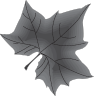                  Four-Square> Cause and Effect T-ChartCause 	EffectCause 1	Effect 1Cause 2	Effect 2Cause 3	Effect 3Cause 4 	Effect4! Brother, Can You Spare a Dime?lyrics by Yip Harburg, music by Gorney Harburg (1931) sung by Rudy Vallee or Bing CrosbyThey used to tell me I was building a dream, and so I followed the mob,When there was earth to plow, or guns to bear, I was always there right on the job. They used to tell me I was building a dream, with peace and glory ahead,Why should I be standing in line, just waiting for bread?Once I built a railroad, I made it run, made it race against time.Once I built a railroad; now it’s done. Brother, can you spare a dime? Once I built a tower, up to the sun, brick, and rivet, and lime;Once I built a tower, now it’s done. Brother, can you spare a dime?Once in khaki suits, gee we looked swell, Full of that Yankee Doodly Dum,Half a million boots went slogging through Hell, And I was the kid with the drum!Say, don’t you remember, they called me Al; it was Al all the time.Why don’t you remember, I’m your pal? Buddy, can you spare a dime?Once in khaki suits, gee we looked swell, Full of that Yankee Doodly Dum,Half a million boots went slogging through Hell, And I was the kid with the drum!Say, don’t you remember, they called me Al; it was Al all the time.Say, don’t you remember, I’m your pal? Buddy, can you spare a dime?! There’s a New Day Comin’Ted Lewis and his BandNew day’s comin’,As sure as you’re born! There’s a new day comin’, Start tootin’ your horn,While the cobbler’s shoeing, The baker will bake,When the brewer’s brewin’, We’ll all get a break!Now, a new day’s comin’, For Levee and Burke, New day’s comin’,For boss and for clerk, No more bummin’, We’ll all get to work,There’s a new day coming  soon!! Sound Source ChartInquiry Center 3:	Sound ExplorationName   	!	Sound Starburstmakes me laughexcites memakes me sadA sound that...calms memakes me alertmakes me rememberA Fanfare forby:  	! The Making of the Fanfare for the Common ManThe composer Aaron Copland was invited to contribute a fanfare for brass and percussion to a project initiated by the conductorEugene Goossens and the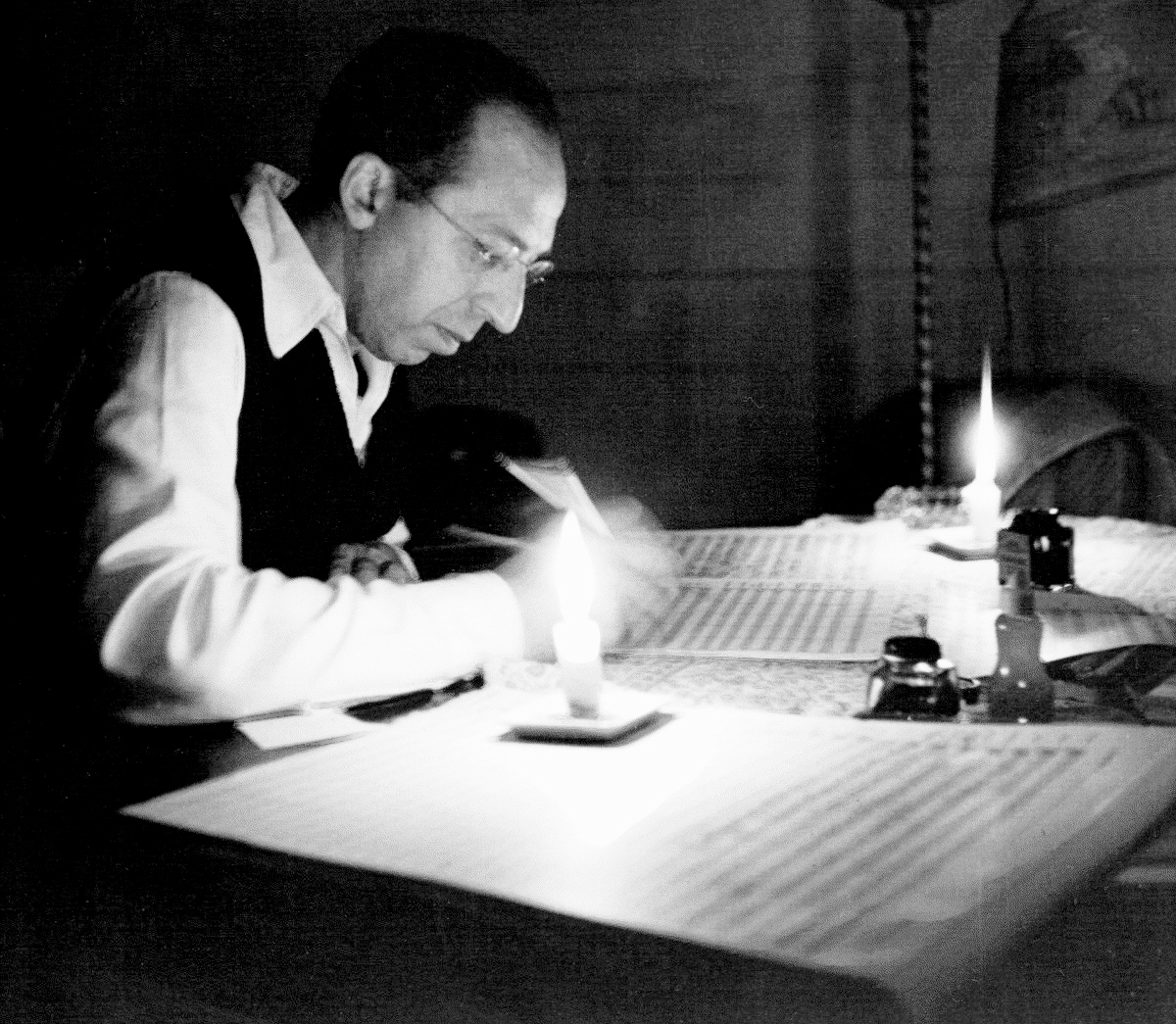 Cincinnati Symphony in1942 as a morale-boosterin support of the war effort. The Symphony used this fanfare, and those written by other composers, as concert-openers during the coming season.Copland wanted his fanfare to communicate his concern for the poor and downtrodden. He considered calling it Fanfare for the Four Freedoms in reference to President Roosevelt’s1941 State of the Union address. Later on he wrote, “I sort of remember how I got the idea of writing A Fanfare for the Common Man – it was the common man, after all, who was doing all the dirty work in the war and the army. He deserved a fanfare.”To Copland’s astonishment the Fanfare became his best- known and loved composition. Used by rock stars, jazz artists, politicians, movie scores, and the Olympics, to name buta few, the Fanfare commands a moment of awe and pride whenever it is heard.Explanation: The YES cards portray common people as heroes. The NO cards are everyday people going about their business, not doing anything that is particularly heroic.Group Brainstorm: Now that we’ve got you thinking about what a hero is or isn’t, brainstorm a list of attributes that describes an everyday hero with your group. Use markers and the 11” x 17” paper provided.Freedom of Speech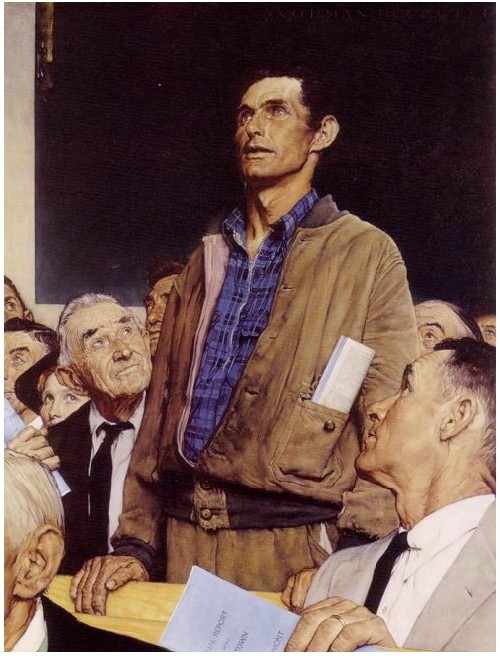 Norman RockwellFOR EOU::ATIONAL USE ONLY- NORI\.'\A,N RO:KWELL MUSEUM1943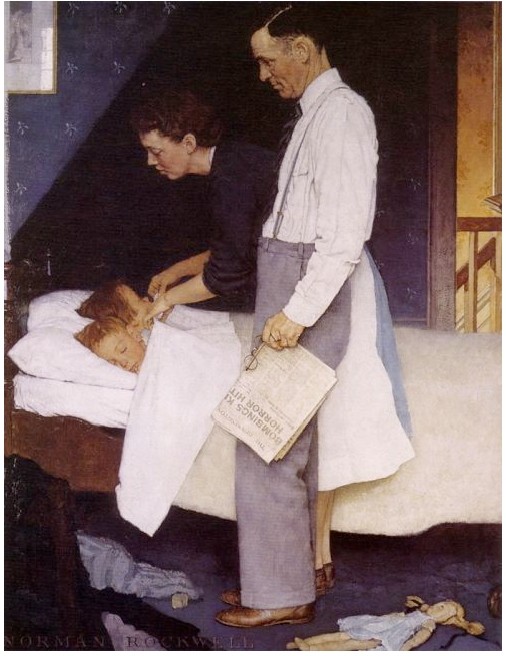 Freedom from FearNorman RockwellFOR EDUCATIONALUSEONLY- NORMAN ROCKWELLMUSEUM1943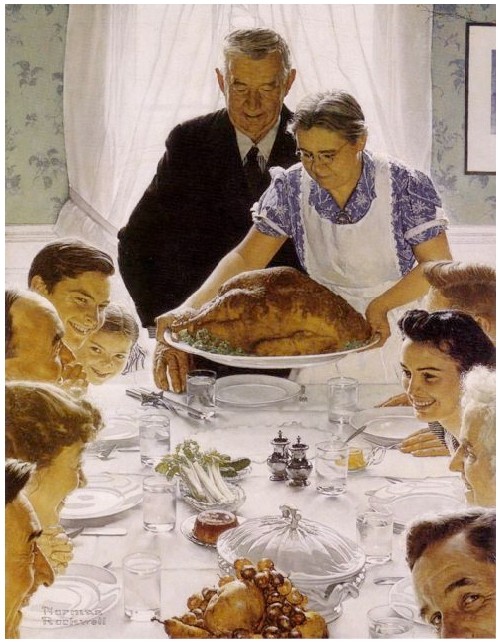 Freedom from WantNorman RockwellFOR EOU::ATIONAL USE ONLY- NORI\.'\A,N RO:KWELL MUSEUM1943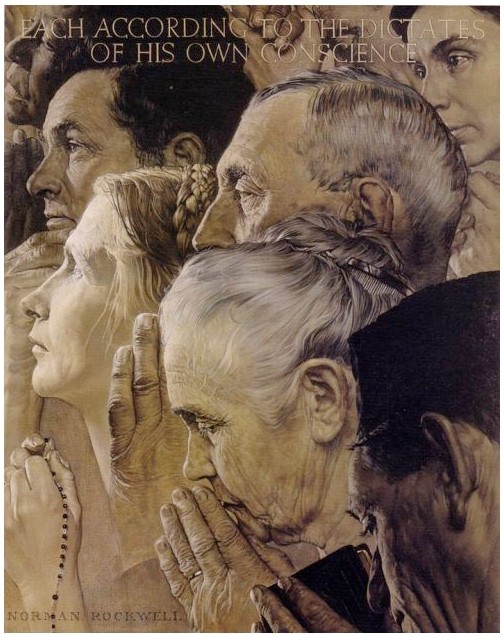 Freedom to Worship1943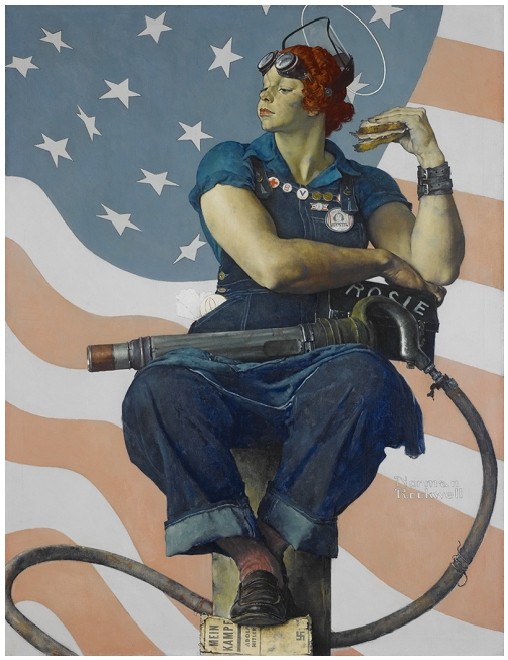 Rosie the Riveter1943Causes and Effects of the Great DepressionCauses:Effect:The Great DepressionInquiry Center 2:	The Great DepressionThe Great Depression12108"c:'0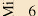 420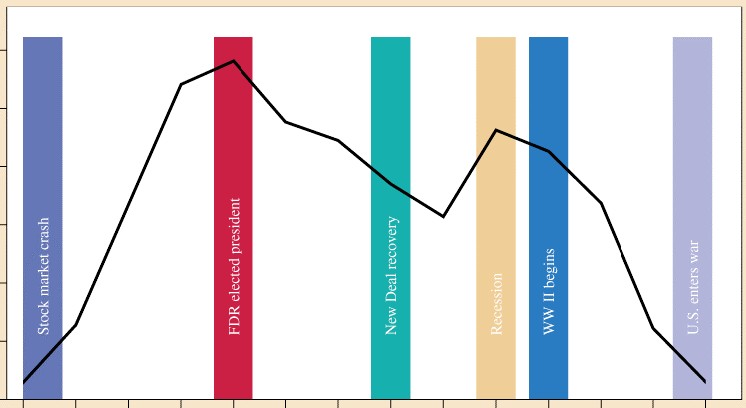 1929	1931	1933	1935 	1 937 	1939	1941Figure 24.1 Unemployment, 1929-1942The Great DepressionBank Failures in the United States1929-1933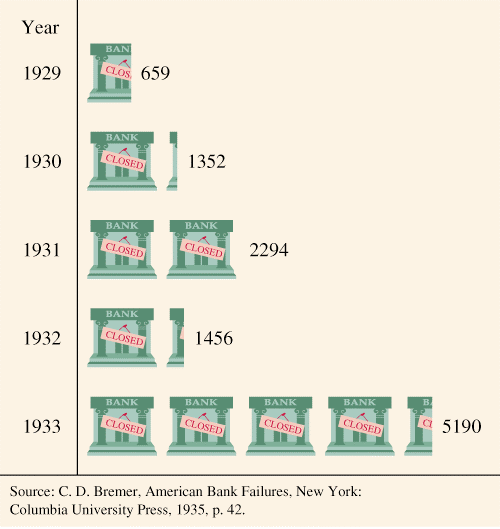 The Four FreedomsFranklin D. Roosevelt’s Address to CongressIn the future days, which we seek to make secure, we look forward to a world founded upon four essential human freedoms.The first is freedom of speech and expression—everywhere in the world.The second is freedom of every person to worship God in his own way—everywhere in the world.The third is freedom from want—which, translated into universal terms, means economic understandings which will secure to every nation a healthy peacetime life for its inhabitants-everywhere in the world.The fourth is freedom from fear—which, translated into world terms, means a world-wide reduction of armaments to such a point and in such a thorough fashion that no nation will be in a position to commit an act of physical aggression against any neighbor—anywhere in the world.That is no vision of a distant millennium. It is a definite basis for a kind of world attainable in our own time and generation. That kind of world is the very antithesis of the so-called new order of tyranny which the dictators seek to create with the crash of a bomb.—Franklin  D. RooseveltJANUARY 6, 1941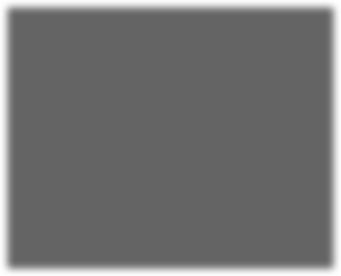 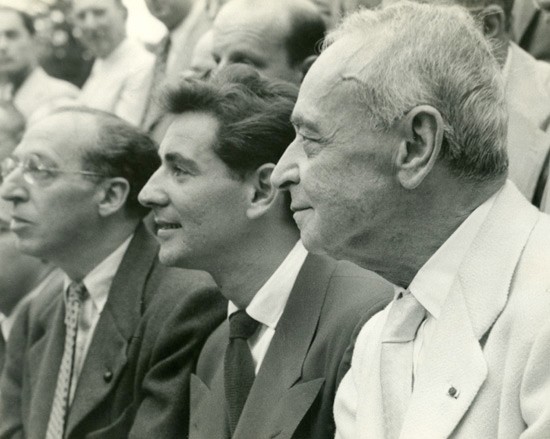 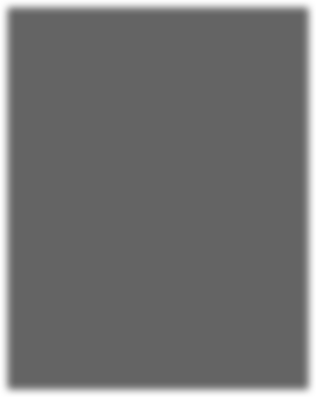 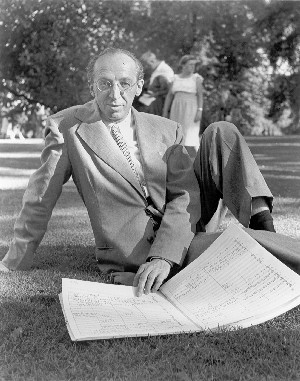 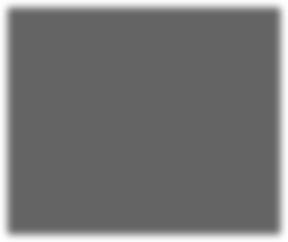 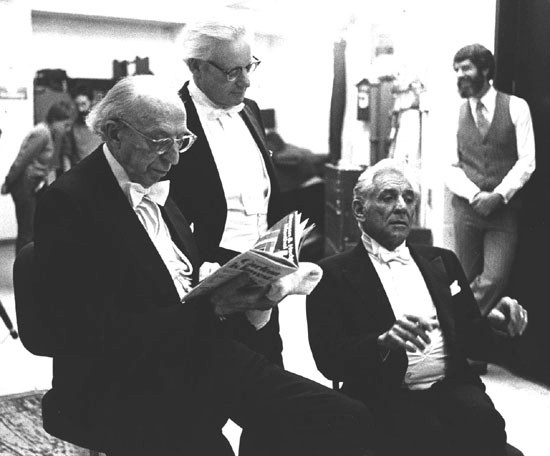 Aaron Copland, Leonard Bernstein andSerge Koussevitsky, Tanglewood, 1949Aaron Copland, Portrait, Tanglewood, 1949Aaron Copland, Leonard Bernstein and Leo Smit, 1984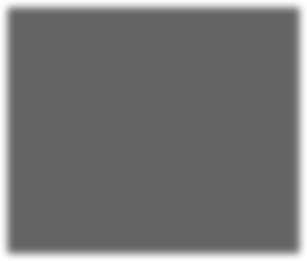 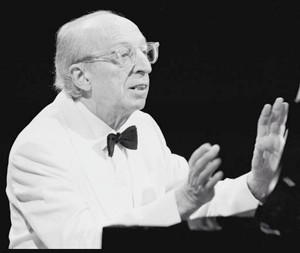 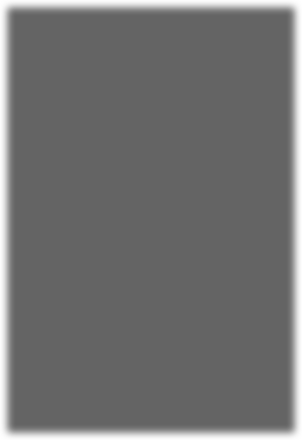 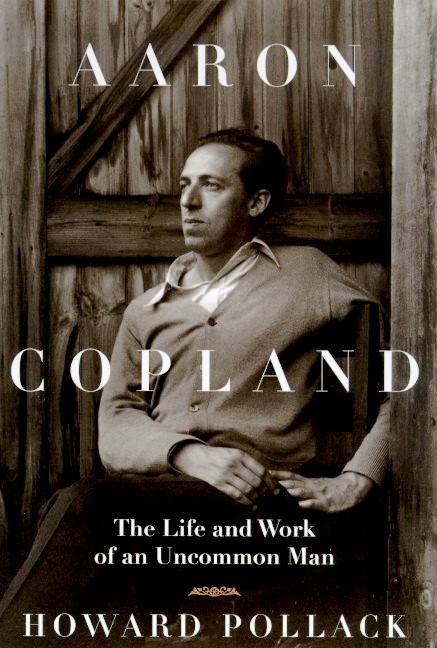 Aaron Copland • Later Years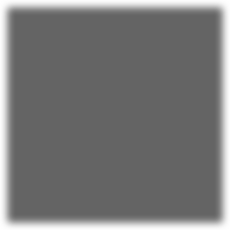 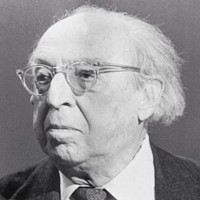 If                            were a plant he would be a  	 becauseIf                       were an animal he would be a                             becauseIf                               were a geographic feature he would be abecauseIf                                     were a color he would be                                    becauseSoundSourceHow is sound produced?How do the sound waves travel?Can you change the pitch (make it higher orlower)? How?Can you change the intensity (make it louder or softer)? How?Rubber bandson boxesSlide whistleWhirly tubeFork and stringDrum,riceand pan